révision Premièreniveaux 3-4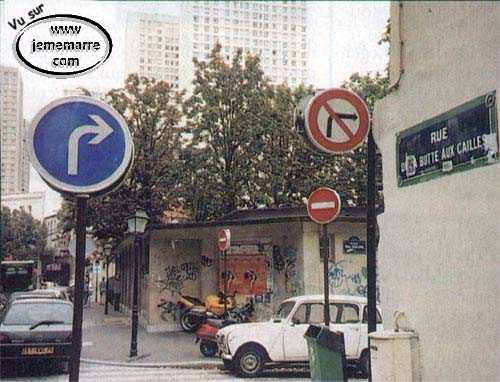 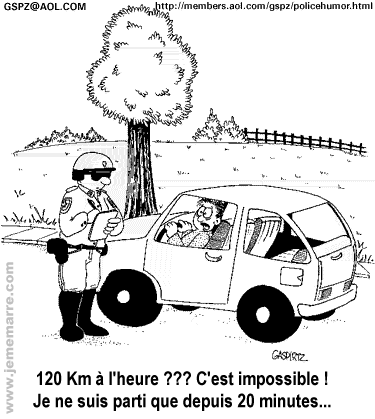 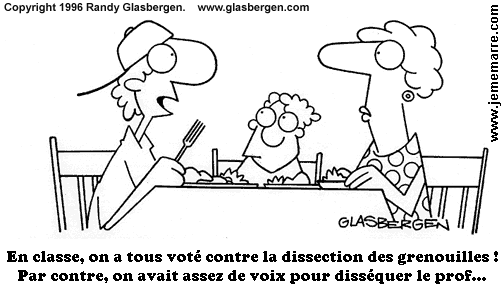 LE GENITIFGenitiv (=ägandeform) uttrycks i franskan genom att det ägda placeras först och kombineras med artikeln DE framför ägaren:# Min systers katt - Le chat à ma sœur. I vardligt talspråk hörs ibland genitiv med prepositionen à i stället för de. Denna form skall dock undvikas eftersom den är felaktig.                             LES VERBES PRONOMINAUXi presensi passé composéOBS! Vid ord som slutar på -s i singular kan INTE ett extra -s tillsättas:vous vous êtes mis	1 person som man ”vous”ar och som är killevous vous êtes mise	1 tjej/kvinna man niarvous vous êtes mis	flera personer, nivous vous êtes mises	flera personer men bara tjejerObservera samma form!                                    LES PRONOMS POSSESSIFSPossessiva pronomen; dvs. ägande pronomen (min, hans, deras, våra etc).Det gäller alltså att noga titta på två olika saker innan man väljer rätt possessivt pronomen:ÄGAREN (en person, flera personer, jag, du, vi, ni?) och DET ÄGDA (en sak eller flera saker).Mon frère connaît sa mère.Min bror känner hans/hennes mamma.Notre maison a été vendue à vos cousins.Vårt hus har sålts till era kusiner.Ils ont vendu leur voiture et leurs vélos.De har sålt sin bil och sina cyklar.Mes amis sont tes ennemis.Mina vänner är dina fiender.Il a peint sa maison tout seul.Han har målat sitt hus alldeles själv.                           självständiga possessiva pronomen:Observera att självständiga possessiva pronomen aldrig får följas av det ägda men i stället måste föregås av den  bestämda artikeln.                                 LES PRONOMS INTERROGATIFS* Frågande pronomen, dvs. s.k. frågeord, används för att ställa frågor och dessa pronom-    en kan placeras på två olika ställen i frågemeningen. Deras normala plats är dock först i     meningen. Exempel på frågande pronomen:Fyra frågevarianter på franska:Några saker att tänka på:# I variant 1; den som ordagrant följer den svenska frågekonstruktionen MÅSTE ETT      BINDESTRECK SÄTTAS MELLAN VERB OCH PERSONLIGT PRONOMEN!!!Où habitez----vous?# I variant 2 betyder inte EST-CE QUE någonting. Den har en grammatisk funktion som   gör att vi får s.k. rak ordföljd i franskan; dvs. subjekt + predikat. Den ordföljden känns   mest naturlig för en fransman:Où est-ce que vous travaillez?  VOUS=SUBJEKT, TRAVAILLEZ=PREDIKATMärk att många andra språk använder denna ordföljd. Många utlänningar säger gärna på svenska: ”Hur du gör?”# Frågeordet QUE - QUOI är lite speciellt. QUE KAN INTE STÅ SIST I EN SATS   och ersätts då med QUOI vilket dock ger en MYCKET TALSPRÅKLIG, LITE     OVÅRDAD variant.   Det går inte heller att konstruera någon fjärde (dessutom felaktig) variant med QUE -    QUOI# I variant 1 måste man ibland skjuta in ett ”binde-t” mellan predikat och subjekt för     uttalets skull:    Où chante-t-il?Detta gäller verb i första konjugationens (-erverb) tredje person singularFRÅGOR UTAN FRÅGEORDKonstrueras enligt följande:1. Venez-vous ce soir?2. Est-ce que vous venez ce soir?3. Vous venez ce soir?Man skulle kunna placera ett frågeord framför dessa och få samma varianter som tidigare:1. À quelle heure venez-vous ce soir?2. À quelle heure est-ce que vous venez ce soir?3. Vous venez à quelle heure ce soir?4. À quelle heure vous venez ce soir?LES PRONOMS PERSONNELSPlaceringen av personliga pronomen i franska:# Hela bisatser (inledda med QUE) byts alltid ut mot det neutrala LE:ex) Elle dit que tu as menti tout le temps. Hon säger att du har ljugit hela tiden.      Elle le dit.LES PRONOMS POSSESSIFS; exercice 11)___________famille et____________famille habitent à Årjäng.   Hennes familj och hans familj bor i Årjäng.2)___________chien est beau. Hennes hund är vacker.3)___________copine est moche. Hans flickvän är ful.4)___________amis habitent à Oslo. Mina vänner bor i Oslo.5) Tu as réussi______________examens? Har du klarat dina prov?6)____________mère est infirmière. Hans mamma är sjuksköterska.7)____________père ne travaille pas. Hennes pappa arbetar inte.8) Tu as vu_______________nouvelle voiture? Har du sett deras nya bil?9)_____________filles n’habitent plus à la maison. Deras döttrar bor inte längre hemma.10)______________papiers, s’il vous plaît! Era papper, tack!11) Tous____________professeurs sont gentils. Alla våra lärare är snälla.12)_____________école se trouve à Töcksfors. Vår skola ligger i Töcksfors.13)____________voisins sont norvégiens. Våra grannar är norska.14) Monsieur!________________braguette est ouverte. Herrn! Er gylf är öppen.15)______________résultats (mpl) sont toujours excellents. Hennes resultat är alltid strålande.16)____________problèmes ne sont pas_____________problèmes! (un problème) Mina problem är inte dina problem!17) Où est_______________valise? Var är er väska?18)____________valises sont là-bas. Våra väskor är därborta.19) Il a vendu_________________voitures. Han har sålt sina bilar.20) Ils ont vendu______________voiture. De har sålt hans bil.21) Tu as envoyé____________lettre? Har du skickat ditt brev?22)___________parents viennent ce soir. Våra föräldrar kommer i kväll.LES PRONOMS POSSESSIFS; exercice 21) Où est___________________sac?________________sac est sur la  table.      Var är min väska? Din väska är på bordet.2)____________femme est très méchante.____________mari est gentil.    Hans fru är elak. Hennes man är snäll.3) Regarde_____________chiens!_____________chiens sont plus beaux!      Titta på deras hundar! Våra hundar är vackrare!4)__________amies viennent d'Afrique.   Våra vänner kommer från Afrika.5)__________parents lui donnent tout. Ils gâtent_____________fils.   Hans föräldrar ger honom allt. De skämmer bort  sin  son.6) Tu  as vu___________clé et_____________gants?      Har du sett  min nyckel och mina handskar?7) Vous cherchez____________portefeuille?      Letar ni efter er plånbok?8) Ils ont pris_______________bouquins.      De har tagit sina böcker.9) Regardez_____________main sale!______________mains sont sales aussi?      Titta på min smutsiga hand! Är era händer också smutsiga?10) Je te présente__________amie Cécile.         Jag presenterar dig min (flick)vän Cécile.11) Où est___________________sac?___________________est sur la  table.        Var är min väska? Din är på bordet.12) Regarde_____________chiens!___________________ sont plus beaux!         Titta på deras hundar! Våra är vackrare!13) Tu as vu_________vélo? Non, et tu as vu_________________________?         Har du  sett min cykel? Nej, och du, har du sett min?14)_________père est très gentil. Et____________________________?      Min pappa är  mycket snäll. Och  din?15)__________parents le gâtent. Et _____________________________?      Hans föräldrar skämmer bort honom. Och dina?16)________fils travaille à la poste. Et___________________________?       Min  son  arbetar på posten. Och er?17) J'ai perdu____________clés. Moi aussi, j'ai perdu_________________        Jag har tappat bort mina nycklar. Jag också, jag har  tappat bort mina.               LES PRONOMS POSSESSIFS; exercice 318)____________travail est dur et__________________aussi.     Hennes arbete är hårt och mitt också.19)________________copine a 25 ans comme_________________________      Min flickvän  är 25 år som  din.20)________________maison est plus belle que_______________________      Vårt hus är vackrare än deras.21) C'est________________chaussures? Non, c'est__________________________        Är det dina skor? Nej,  det är hans.22) Prends___________bonnet, s'il te plaît. Ce n'est pas______________________        Tag min mössa är du snäll. Det är inte min, det är hennes.       c'est______________________23) Tu as vu_____________bonnet ridicule?          Har du sett hennes löjliga mössa?      Et alors? Tu as vu_______________________?        Ja, vadå då? Har du sett din?24) Eric a oublié______________livre. Ce n'est pas________________________        Eric  har glömt sin bok. Det är inte hans.25)________________enfants sont très heureux. Et____________________________?       Mina barn är  mycket  lyckliga. Och era?26) C'est__________________problème et pas_______________________________        Det är mitt problem  och inte ditt.27) J'ai  caressé_____________chat, mais ce n'était pas_______________________         Jag klappade deras katt, men det var  inte deras.28)_______________examens se sont bien passés. Et__________________________?      Mina tentor gick bra. Och era?29)___________________profs sont plus cons que_______________________________      Våra lärare är dummare än era.30)________________tableau est plus beau que__________________________      Din  tavla är vackrare än deras. 31) Où est___________________voiture?_____________________________?        Var är hans bil? Hans?      C'est la  voiture à côté de___________________________________        Det är bilen bredvid deras.LES PRONOMS POSSESSIFS; exercice 41) Dans_______________valise j’ai mis______________peigne(m), __________pantalons,____________chemises,___________maillot de bain(m),_______________chaussettes,_____________lunettes de soleil,___________argent,_____________game-boy(f), _______________baladeur(m), ___________piles,___________carnet (m) d’adresses,______________livre préféré et_____________trousse de toilette (f).I min väska har jag lagt min kam, hans byxor, dina skjortor, min badbyxa, deras strumpor, våra solglasögon, våra pengar, hennes game-boy, deras freestyle, våra batterier, min adressbok, din älsklingsbok och deras toalettväska.2) Dans______________pays (m) il y a des ours et dans_________________________?    I vårt land finns det björnar. Och i ert?3)________________cousins (m) sont plus bizarres que__________________________   Våra kusiner är konstigare än hennes.4)___________________travail (m) est plus facile que___________________________   Hennes arbete är lättare än ditt.5) Si tu me rends__________________livre je te rendrai__________________________    Om du ger mig tillbaka min bok, så skall jag ge tillbaka dig din.6) Écoutez____________________chanson!_________________________, ce n’est pas    ______________________________! C’est__________________________chanson!    Il a piqué_________________________________!    Ah bon! Il a volé____________________________________!Lyssna på hans sång! Hans! Det är inte hans! Det är vår sång! Han har stulit vår! Jaså! Har han stulit er!  Une chanson = en sång7) Ne mangez pas________________gâteaux! Sinon, je mangerai__________________     Ät inte mina kakor! Annars äter jag era!    Ce n’est_______________________________, c’est__________________________     Det är inte våra, det är deras.8)____________________devoirs sont plus difficiles que_________________________   Hennes läxor är svårare än hans.   Ils sont même plus difficiles que___________________________________________   De är t.o.m. svårare än våra.   Mais__________________________sont les plus difficiles.   Men deras är svårast.9) Tu connais________________beau-père? Oui, je connais______________________     Känner du deras svärfar? Ja, jag känner deras.     Il est plus méchant que____________________________________     Han är elakare än hennes.10) Vous connaissez_______________amie Christine?       Känner ni min väninna Christine?11) C’est____________________copine? Je croyais que c’était____________________      Är det din flickvän? Jag trodde det var hans.12) C’est________________problèmes, pas____________________________       Det är våra problem, inte dina.13) Je peux porter______________valises, si vous voulez. Jag kan bära era väskor, om ni vill.      _______________________________sont si légères. Mina är så lätta. 14)___________________________amis sont_________________________________     Våra vänner är era.15)________________famille va bien? Merci bien, et___________________________?     Mår er familj bra? Tack, bra och er?16)__________________enfants sont adorables. Et_____________________________?     Våra barn är mycket snälla. Och era?     Mais___________________________________sont terribles.     Men hans är förskräckliga.     Ils sont pires que___________________________________________     De är värre än deras.17) Je peux prendre_________________adresse, s’il te plaît. Et puis je te donne      Kan jag få din adress, är du snäll. Och så ger jag dig       ______________________________ et_______________________________      min och deras.                                LES PRONOMS POSSESSIFS; exercice 51) Frida regarde_____________nouvelle chemise. Elle est plus belle que_____________      Frida tittar på sin nya skjorta. Den är vackrare än din, säger hon till Stefan.    Ha!__________________a une grosse tache, réplique Stefan!      Haha! Din har en stor fläck, svarar Stefan.    Ida ne dit rien. Elle sait que_____________________sont plus moches    que_________________________! Ida säger ingenting. Hon vet att deras är fulare än hennes!2) Dans le bus, Nikolay a oublié____________gants(mpl),___________lentilles(fpl),    ____________foulard(m),___________bouteille(f) d’eau et____________jean(m).      I bussen glömde Nicke sina handskar, sina linser, sin halsduk, sin vattenflaska och sina jeans.3) C’est_______________problèmes(mpl), pas______________________________!     Det är mina problem, inte era!     Si,________________ennuis(mpl), sont____________________________aussi!     Jo, dina bekymmer är våra också!4) Ce n’est pas_____________________faute(f)! C’est___________________________.     Det är inte deras fel! Det är hans.5)_____________parents sont gentils?______________________sont très radins.   Är dina föräldrar snälla? Mina är extremt snåla.   Ah, bon? Plus radins que_______________________________?   Jaså? Snålare än hennes? (pekandes på Line)6) Il tape d’abord___________tête ensuite_____________________et puis___________     Han slår först hennes huvud, därefter mitt och sedan sitt        et enfin il dit: Je le savais,______________________est moins creuse      que________________________! och till slut säger han: Jag visste det, mitt är mindre ihåligt än era!7) Il est ridicule_____________________père. Hans pappa är löjlig.    ____________________est plus cool. Hennes är ”coolare”.8) Si tu me donnes________________argent je te donnerai________________________.     Om du ger mig dina pengar så ger jag dig mina.9)_______________amis vont bien? Oui, merci et_______________________________?   Mår era vänner bra? Ja, tack och era?10)____________amie s’appelle Sara et____________________________?     Min vän heter Sara och er?  les pronoms possessifs; exercice 61) Ne touche pas________________chiens! Ils sont plus méchants que__________________     Rör inte hennes hundar! De är elakare än våra.2) Ramassez______________affaires! Ce n'est pas___________________________,      Plocka upp era saker!  Det är inte våra, det är deras.    c'est_______________________________________3)_______________est plus gentil que_______________________________    Din bror är mycket snällare än  min.   _____________________________est gentil? Tu  verrais___________________________   Är min  snäll? Då  skulle du se hennes.4)________________voiture roule mieux que____________________________________    Deras bil rullar bättre än er.5) Ils ont pris____________________________valises et ils sont partis,     De tog sina väskor och de åkte iväg,    mais, ce n'était pas_____________________________________    men, det var inte deras...6)_________________________questions sont très faciles,______________________aussi?    Hans frågor  är mycket lätta, hennes också?7) Je prends___________________cassette. Non, prends_____________________________     Jag tar din kassett. Nej, ta din.8)___________________parents se disputent toujours. Et___________________________?    Mina föräldrar bråkar alltid. Och dina?9) Elle est mignonne________________________________________fille.     Hon är gullig hennes dotter.     Ah bon? Je trouve que_____________________________________est laide.     Jaså? Jag tycker hennes är ful.10)________________________père est plus riche que__________________________!      Vår pappa är rikare än er!      Non!__________________________est l'homme le plus riche de Töcksfors!      Nää! Vår är den rikaste mannen i Töcksfors!Exercice; ne...pas traduisez:jag är hungrig	_____________________________________jag är inte hungrig	_____________________________________vi är hungriga	_____________________________________vi är inte hungriga	_____________________________________Är du hungrig?	_____________________________________jag har kassetten	_____________________________________jag har inte kassetten_____________________________________de har en dator	_____________________________________de har inte 5 euro	_____________________________________han är snäll	_____________________________________du är snäll	_____________________________________du är inte snäll	_____________________________________Klockan är kvart i sex	_____________________________________Klockan är inte sex	_____________________________________Hur mycket är klockan?____________________________________Den är tio över åtta	_____________________________________Den är 20 minuter i tio_____________________________________Den är halv åtta	_____________________________________Den är inte nio	_____________________________________Jag vet	_____________________________________jag vet inte	_____________________________________Quelle heure est-il?08.30	___________________________________________________11.45	___________________________________________________15.07	___________________________________________________16.15	___________________________________________________20.45	___________________________________________________	___________________________________________________14.00	___________________________________________________17.25	___________________________________________________19.40	___________________________________________________10.55	___________________________________________________13.20	___________________________________________________21.03	___________________________________________________23.37	___________________________________________________09.15	___________________________________________________20.12	___________________________________________________14.58	___________________________________________________17.05	___________________________________________________21.00	___________________________________________________15.45	___________________________________________________18.50	___________________________________________________07.40	___________________________________________________12.30	___________________________________________________FRANSKT ÄGANDE - GENITIVAnn-Charlottes foto____________________________________2) Eriks  bok____________________________________3) Cecilias  läxa______________________________________________4) Joakims  fest (une fête)_____________________________________5) Idas häst ________________________________________________6) Stefans kafé______________________________________________7) Nikolays cykel_____________________________________________8) Lines telefon______________________________________________9) Rebeckas  tröja____________________________________________10) Fridas  racket____________________________________________11) Maris strand______________________________________________12) Bokens sidor______________________________________________13) Lärarens elever___________________________________________14) Flickans  blomma___________________________________________15) Klassens läxa_____________________________________________16) Papprets övningar__________________________________________17) Dagens rätt (le plat)________________________________________18) Husets fönster____________________________________________19) Juliens vänner____________________________________________20) Problemets lösning_________________________________________21) Hotellets kontor___________________________________________22) Rummets dörr____________________________________________LES VERBES PRONOMINAUX1) Ils__________________________________dans le lit.	se reposer2) Elle_________________________________dans la forêt.	se balader3) Je___________________________________à 7h du matin.	se réveiller4) Ma soeur____________________________________tard.	se coucher5) Nous_____________________________________à Paris.	se rencontrer6) Je__________________________________que c’était faux.	se dire7) Vous___________________________________, monsieur.	se tromper8) Mon père________________________________tôt.	se lever9) Vous_______________________________bien avec Pierre?	s’entendre10) Ils_____________________________une fois par semaine.	se laver11) Il faut que tu___________________________________!	se dépêcher12) Nous_________________________________________ici.	s’arrêter13) Tu__________________________________de ma copine?	se souvenir14) Il___________________________________en 2 minutes.	s’habiller15) Vous______________________________de bonne heure.	se casser16) Ils______________________________________rarement.	se taire17) Nous_________________________la semaine prochaine!	se voir18) Il______________________________________hier.	se marier19) Tu___________________________________les cheveux?	se couper20) Mmm, ça____________________________________.	se boire21) Nous___________________________________à partir.	s’apprêterElle____________________________________facilement.	se fâcher   23) Jag har varken tid eller lust att hjälpa dig._______________________________________________________________________24) Han förstår varken engelska, spanska eller tyska._______________________________________________________________________25) Hon har varken bröder eller systrar._______________________________________________________________________26) Du är varken dum, ful eller konstig._______________________________________________________________________27) Jag är varken glad eller besviken._______________________________________________________________________28) Han är varken skyldig eller oskyldig._______________________________________________________________________29) Varken jag eller min bror._______________________________________________________________________30) Varken våra föräldrar eller våra barn hjälper vår hund.______________________________________________________________________________________________________________________________________________31) Jag kommer varken i kväll eller i morgon._______________________________________________________________________32) Han känner inte till varken Norge eller Danmark._______________________________________________________________________LES PRONOMS PERSONNELS1) Thierry ne travaille pas à l'hôpital._____________________________________________________________2) Je voudrais des pommes, s'il  vous plaît._____________________________________________________________3) Elle range ses affaires dans le placard._____________________________________________________________4) Elle range ses affaires dans le placard._____________________________________________________________5) Elle range ses affaires dans le placard._____________________________________________________________6)  Tu vois la gare là-bas?_____________________________________________________________7) J'écris une lettre à ma tante._____________________________________________________________8) Dites à vos parents de venir ce soir!_____________________________________________________________9) Mon école est à Lyon._____________________________________________________________10) Monsieur Radin  aime beaucoup ses poissons rouges._____________________________________________________________11) Vous avez regardé le dernier film de Kieslowski?_____________________________________________________________12) Tu  connais Arnold Schwartzenegger?_____________________________________________________________13) Il fait son travail correctement._____________________________________________________________14) Nous avons parlé au Premier ministre._____________________________________________________________15) J'appelle Christine._____________________________________________________________16) Julie a téléphoné à ses meilleures copines._____________________________________________________________17) Vous avez du tabac?_____________________________________________________________18) Vous avez le journal ?_____________________________________________________________19) Ils donnent des renseignements gratuitement._____________________________________________________________20)  Il cherche son fils._____________________________________________________________21) Le père dit à sa fille de se taire._____________________________________________________________22) Ils prennent tous les bonbons._____________________________________________________________23) Elles prennent des bonbons._____________________________________________________________24) Vous allez à la conférence?_____________________________________________________________25) Hier soir nous sommes allés au  cinéma._____________________________________________________________26) Moi, j'adore le cinéma français!_____________________________________________________________27) Moi, je n'aime pas les films américains._____________________________________________________________28)  Elle rêve de devenir standardiste._____________________________________________________________29) Tu n'as pas écrit à ta copine?_____________________________________________________________30) Non, je n'écris jamais des lettres à mes amies._____________________________________________________________31) Non, je n'écris jamais des lettres à mes amies._____________________________________________________________32) Non, je n'écris jamais des lettres à mes amies._____________________________________________________________33) Frédéric a les meilleures notes de la  classe._____________________________________________________________34)  Je vais rarement au théâtre._____________________________________________________________35) Elle ne va jamais à l'école._____________________________________________________________36) Le petit garçon fait des bêtises._____________________________________________________________37)  Je mets mes clés dans la poche._____________________________________________________________38)  Je mets mes clés dans la poche._____________________________________________________________39)  Je mets mes clés dans la poche._____________________________________________________________40) Mon frère habite à Toulouse._____________________________________________________________41) Ils regardent les gens passer._____________________________________________________________42) Je prends ton vélo._____________________________________________________________43) Elle va à la piscine tous les jours._____________________________________________________________44) Guillaume raconte des histoires à Michel._____________________________________________________________45) Guillaume raconte des histoires à Michel._____________________________________________________________46) Guillaume raconte des histoires à Michel._____________________________________________________________47)  Il vend des fraises aux passants._____________________________________________________________48)  Il vend des fraises aux passants._____________________________________________________________49)  Il vend des fraises aux passants._____________________________________________________________50)  L'assassin jète sa victime dans le vide-ordures._____________________________________________________________51)  L'assassin jète sa victime dans le vide-ordures._____________________________________________________________52)  L'assassin jète sa victime dans le vide-ordures._____________________________________________________________53)  Nous arrivons maintenant à Rome._____________________________________________________________54) L'enfant cache la clé dans la tasse._____________________________________________________________55) L'enfant cache la clé dans la tasse._____________________________________________________________56) L'enfant cache la clé dans la tasse._____________________________________________________________57) Le garçon verse de la bière dans le verre._____________________________________________________________58) Le garçon verse de la bière dans le verre._____________________________________________________________59) Le garçon verse de la bière dans le verre._____________________________________________________________60) Le garçon verse  la bière dans le verre._____________________________________________________________61) Le garçon verse  la bière dans le verre._____________________________________________________________62) Le garçon verse  la bière dans le verre._____________________________________________________________63) Il donne des cadeaux à ses parents._____________________________________________________________64) Il donne des cadeaux à ses parents._____________________________________________________________65) Il donne des cadeaux à ses parents._____________________________________________________________66) Ils ne connaissent pas les règles._____________________________________________________________67) Il nous montre les photos._____________________________________________________________68) Elle me donne des bisous._____________________________________________________________69) Tu me rends la monnaie?_____________________________________________________________70) Je vous écrirai des lettres._____________________________________________________________71) Tu nous envoies la plus belle photo!_____________________________________________________________72) Ils me racontent des blagues._____________________________________________________________73) Ils me racontent les meilleures blagues._____________________________________________________________74) Vous avez mis de l'eau dans le vin?_____________________________________________________________75) Vous avez mis de l'eau dans le vin?_____________________________________________________________76) Vous avez mis de l'eau dans le vin?_____________________________________________________________77)  Vous avez parlé de notre voyage?_____________________________________________________________78) Il a pris le train ce matin._____________________________________________________________79) Vous connaissez Cécile et Antoine?_____________________________________________________________80) Ils travaillent à la pharmacie._____________________________________________________________81) Il n'y a pas de  téléphone dans cette ville?_____________________________________________________________82) Il n'y a plus de pommes._____________________________________________________________83) Ils achètent des K/ tous les jours._____________________________________________________________84) Tu aimes les framboises?_____________________________________________________________85) Vous aimez Jean-Marc?_____________________________________________________________86) J'aide ma soeur._____________________________________________________________87) Je comprends ses problèmes._____________________________________________________________88) Je  comprends mon frère._____________________________________________________________89)  J'invite tous mes amis ce soir._____________________________________________________________90) Vous venez de Berlin?_____________________________________________________________91) Vous prenez le train?_____________________________________________________________92) Je garde les clés dans la voiture._____________________________________________________________93) Je garde les clés dans la voiture._____________________________________________________________94) Je garde les clés dans la voiture._____________________________________________________________95) Vous croyez à ses idées?_____________________________________________________________96) Il  ferme le magasin._____________________________________________________________97) Je m'habitue au climat froid._____________________________________________________________98) Ils se sont rencontrés à Nantes._____________________________________________________________99) L'infirmière donne des piqûres aux malades._____________________________________________________________                                      TRADUCTION1 Thierry arbetar inte på sjukhuset.	2 Jag skulle vilja ha äpplen, tack.3-5 Hon ställer in sina saker i skåpet.	6 Ser du stationen därborta?7 Jag skriver ett  brev till min faster/moster.	8 Säg åt era föräldrar att komma i kväll!9 Min skola är/ligger i Lyon.	10 Herr Snål tycker mycket  om sina guldfiskar.11 Har ni tittat på Kieslowskis senaste film?	12 Känner du Arnold Schwartzenegger?13 Han gör sitt arbete korrekt.	14 Vi har talat med premiärministern.15 Jag ringer till/kallar på Christine.	16 Julie  har ringt till sina bästa vänner.17 Har ni  tobak?	18 Har ni tidningen?19 De ger upplysningar  gratis.	20 Han letar efter sin son.21 Pappan säger åt  sin dotter att vara tyst.	22 De tar alla karameller.23 De tar karameller.	24 Ska  ni gå på konferensen?25 I går kväll gick vi på bio.	26 Jag,  jag älskar fransk film!27 Jag,  jag  tycker inte om amerikanska filmer.	28 Hon drömmer om att bli växeltelefonist.29 Har du inte skrivit till din  flickvän?	30-32 Nej, jag skriver aldrig brev till mina tjejkompisar.33 Fredrik har de bästa betygen i  klassen.	34 Jag går sällan på teater.35 Hon går aldrig i  skolan.	36 Den lilla pojken gör dumheter.37-39 Jag lägger mina nycklar i fickan.	40 Min bror bor i Toulouse.41 De tittar på folk som går förbi.	42 Jag  tar din cykel.43 Hon går till  badhuset  varje dag.	44-46 Wilhelm berättar historier för Mikael.47-49 Han säljer  jordgubbar till förbipasserande.	50-52 Mördaren  slänger sitt offer i sopnedkastet.53 Vi anländer nu till Rom.	54-56 Barnet gömmer nyckeln i koppen.57-59 Kyparen häller öl i glaset.	60-62 Kyparen häller ölet  i glaset.63-65 Han ger presenter  till sina föräldrar.	66 De känner inte till reglerna.67 Han visar oss korten.	68 Hon ger mig kyssar.69 Ger du mig växeln  tillbaka?	70 Jag kommer att skriva brev till er.71 Du skickar oss det vackraste kortet!	72 De berättar roliga historier för  mig.73 De berättar de bästa historierna för mig.	74-76 Har  ni haft vatten i vinet?77 Har ni pratat om  vår resa?	78 Han tog tåget i morse.79 Känner ni Cecilia och Anton?	80 De arbetar på apoteket.81 Finns det ingen telefon i denna stad?	82 Det finns inte mer äpplen.83 De köper  kassetter varje dag.	84 Tycker du om hallon?85 Tycker ni om Jan-Markus?	86 Jag hjälper min syster.87 Jag förstår hans/hennes problem.	88 Jag förstår min  bror.89 Jag bjuder in alla mina vänner i kväll.	90 Kommer ni  från Berlin?91 Tar ni tåget?	92-94 Jag förvarar nycklarna i bilen.95 Tror ni på hans idéer?	96 Han stänger butiken.97 Jag vänjer mig vid det kalla klimatet.	98 De träffades i Nantes.99 Sjuksköterskan ger sprutor till de sjuka.CORRIGÉPetits mots avec un grand sensen ordre alphabétiqueLES PRONOMS PERSONNELS1) J'ai écrit la lettre.___________________________________________________________________________2) Vous avez écrit à votre femme?___________________________________________________________________________3) Il a écrit la lettre à sa femme.___________________________________________________________________________4) Vous avez vu mon portefeuille?___________________________________________________________________________5) Nous avons décidé qu'il arrête ses études.___________________________________________________________________________6) Ma femme de ménage chante des chansons à mes gamins.___________________________________________________________________________7) Elle a même chanté les chansons dégueulasses à tes gosses?___________________________________________________________________________8) Vous voulez du pain?___________________________________________________________________________9) Tu veux le bouquin?___________________________________________________________________________10) Les parents ont interdit à Laurent de sortir.___________________________________________________________________________11) L'ONU menace la Russie de représailles.___________________________________________________________________________12) Jean-Pierre habite à Perpignan.___________________________________________________________________________13) Vous venez de Nancy?___________________________________________________________________________14) Le malfaiteur a tiré des balles dans la tête du policier.___________________________________________________________________________15) Il met son argent dans son matelas.___________________________________________________________________________16) Il ne participe jamais aux activités sportives.___________________________________________________________________________17) On est entré à la foire.___________________________________________________________________________18) Il se croit à l'Enfer.___________________________________________________________________________19) Zidane se croit le meilleur du monde.___________________________________________________________________________20) C'est de l'or?___________________________________________________________________________21) Il pédale dans la choucroute.___________________________________________________________________________22) Vous vendez des aspirateurs aux hommes?___________________________________________________________________________23) Il a envoyé l'élastique dans l'oeil du prof.___________________________________________________________________________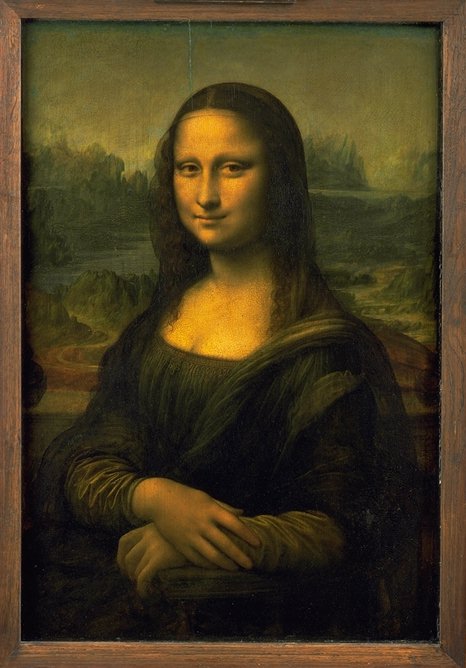 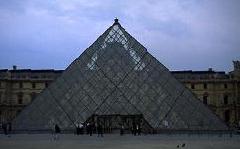 LES PRONOMS POSSESSIFS1) Alain, c'est.................mec depuis 3 mois, dit Patricia. ..............mec? Avant                          min                                                               Din     c'était.......................................... Je crois qu'il est sorti avec toutes............. copines!                       min                                                                                       mina "Alain et..................femmes" Ce sera le titre de............................... nouveau roman.                                     hans                                                            min2) ....................vache s'appelle Marinette. Et...............................................?      Min                                                                    din     ............................................., elle s'appelle Lucette. Et............................      Min                                                                                      er     Monsieur Bazin, elle s'appelle comment?3) .........................................lave-vaisselle (m) ne marche plus. ............................     Vår                                    diskmaskin                                      Vår     non plus! Et.........................voisins n'ont pas de lave-vaisselle? Non,                           era     .............................................est aussi en panne.      deras4) Ah! Elles sont belles.........................chaussures! Ah oui! Elles sont plus belles                                         hans    que.............................................et....................................................!            mina                                            dina     Et elles sont encore plus jolies que..................................................!                                                                   deras     ........................................................c'est vraiment les plus belles du monde!      Hans5) ..............................école est très vieille. ....................................est plus moderne.     Hennes                                                         Deras  Ex) Mon ordinateur            Le mien                                    LE SUBJONCTIF

1) Dis-lui bonsoir avant que tu ne...................................................
                                                               partir2) Vous voulez que je...........................................mon travail?                                         finir3) Vous savez qu'il....................................médecin?                                   être4) Son fils........................malade.                    être5) Chaque année ma mère..........................le ménage dans toute la maison.                                               faire6) On va en boîte ce soir à condition qu'il ne............................pas.                                                                           pleuvoir7) Souhaitons que le beau temps..............................................!                                                          venir8) Il espère que le beau temps....................................................                                                         venir9) Ils écoutent tout ce que nous leur............................................                                                                  dire10) L'élan craint que l'ours ne le..................................................                                                                   voir11) Vous avez peur que l'Europe.....................................envahie par les Russes?                                                          être12) L'Equipe est le meilleur journal sportif qui...................................!                                                                                 être13) Tu viens quand tu............................................!                                           vouloir14) Quand je peux, je...............................................!                                         venir15) Il est dommage qu'elle ne..................................................rien.                                                       comprendre16) Dommage que le subjonctif.............................si difficile!                                                        être17) Il est nécessaire que vous..........................................le futur.                                                    apprendre18) Il est nécessaire de.....................................les règles du subjonctif.                                        comprendre19) Pour la 4ème fois, Alain Prost.......................devenu champion de monde.                                                         être20) Il vaut mieux que nous.................................................!                                                courir21) Il veut que je...............................avec lui.                               sortir22) Vous ne trouvez pas qu'il...........................mauvais ici?                                                 sentir23) Le prof exige que les élèves.............................à l'heure.                                                          être24) Je suis content que tu........................heureuse.                                            être25) J'ai appelé un taxi pour qu'il.....................................                                                        partir26) Elle était étonnée que je.....................................son frère.                                                connaître27) Qu'est-ce que tu................................................................?                                               lire28) Les enfants espèrent que le Père Noël...............................................                                                                             venir29) Que Dieu..............................loué!                            être30) J'estime que je.................................heureux.                                   être31) Il faut que nous..........................................................................................!                                        se dépêcher32) Je ne veux pas que l'OM.............................exclu de la Coupe d'Europe.                                                   être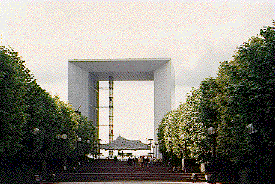                                    ADJECTIFS ET ADVERBES1-5 sérieux1) Elodie est une fille très_________________________________________2) Je crois_______________________________à tout ce qu'il me dit.3) Ceci est une affaire_______________________________________4) Il a l'air très______________________________________________5) Non,___________________________________qu'est-ce que tu en penses?6-10 léger6) Mon sac est_________________________________________7) Sa veste est__________________________________________8) J'ai mangé un repas_________________________________à midi.9) Il a_________________________________touché la voiture.10) Le policier a été________________________________blessé.11-13 ardent11) Il éprouve un désir_______________________________________       Han känner en brinnande lust.12) Je t'aime________________________________________________13) Une flamme______________________________________________14-17 exact14) Il faut que tu arrives à l'heure___________________________________!15) Tu as____________________________________le même vélo que moi.16) C'est_____________________________________17) C'est__________________________________________ça!18-21 correct18) Tiens-toi____________________________________________!19) C'est__________________________________________20) Sa femme est très_______________________________________21) Il ne s'habille pas toujours___________________________________22-23 entier22) Je ne veux pas un verre______________________________________23) Vous avez________________________________________raison!24-26 personnel24) C'est son avis____________________________________________25) ________________________________je crois qu'il ment.26) Il faut que tu règles tes affaires________________________________________!27-30 brillant27) Elle a fait des études_________________________________________________28) Elle a___________________________________________étudié.29) Mon frère n'a jamais été____________________________________à l'école.30) Il avait réussi_______________________________________________________adjectif (m)	adjectif (f)	adverbelent	___________________________	___________________________________lourd	___________________________	___________________________________chaud	___________________________	___________________________________sec	___________________________	___________________________________vrai	___________________________	___________________________________conscient	___________________________	___________________________________prudent	___________________________	___________________________________relatif	___________________________	___________________________________haut	___________________________	___________________________________doux	___________________________	___________________________________traditionnel	___________________________	___________________________________furieux	___________________________	___________________________________froid	___________________________	___________________________________puissant	___________________________	___________________________________violent	___________________________	___________________________________décent	___________________________	___________________________________précis	___________________________	___________________________________absolu	___________________________	___________________________________franc	___________________________	___________________________________long	___________________________	___________________________________ouvert	___________________________	___________________________________INDEFINITA PRONOMEN1) Vous voyez_________________________________________________?                             något2) Non, nous__________________________________________________                                 ser inget3) Elle connaît_______________________________en France?                                  någon4) Non, elle_______connaît________________________en France.                                                 ingen5) _______________________________aime ce métier.    Ingen tycker om detta yrke.6) _________________________________a changé depuis 15 ans.    Ingenting har förändrats sedan 15 år.7) ________________________________est sûr.    Ingenting är säkert.8) Il y a___________________________________________?    Är det någon här?9) Non, il__________________________________________    Nej, det är ingen här.10) Je_______________comprends___________________mot.      Jag förstår inte ett enda ord.11) ______________________________est sympa.     Ingen lärare är snäll.12) Il_______a_____________________chance!      Hon har inte en chans!13) Je_______vois_____________________intérêt à faire le con.      Jag ser ingen mening med att hitta på något idiotiskt.14) Nicolas________________________________________amie.      Niklas har inte en enda tjejkompis.15) _____________________de ses cousins_________lui parle.     Ingen av hans kusiner talar med honom.16) Han känner ingen i Tyskland.____________________________________________________________________17) Ingen är perfekt!____________________________________________________________________18) Något har hänt.____________________________________________________________________19) Ingen av restaurangerna serverar grodlår.____________________________________________________________________20) Ingen av dessa pizzor var god.____________________________________________________________________21) Ingen vill leka med mig!____________________________________________________________________22) Vill du ha något?____________________________________________________________________23) Ingenting kan stoppa honom (arrêter qn).____________________________________________________________________24) Jag fruktar ingenting.____________________________________________________________________25) Ingen har hittat lösningen.____________________________________________________________________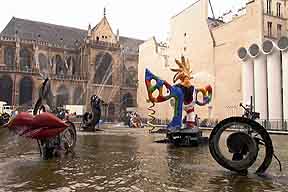 LES PRONOMS POSSESSIFS  11) Sofie regarde______________nouvelle chemise. Elle est plus belle que_____________      Sofie tittar på sin nya skjorta. Den är vackrare än din, säger hon till Stefan.    Ha!__________________a une grosse tache, réplique Stefan!      Haha! Din har en stor fläck, svarar Stefan.    Malin ne dit rien. Elle sait que_____________________sont plus moches    que_________________________! Malin säger ingenting. Hon vet att deras är fulare än hennes!2) Dans le bus, Sussie a oublié____________gants(mpl),___________lentilles(fpl),    ____________foulard(m),___________bouteille(f) d’eau et____________jean(m).      I bussen glömde Sussie sina handskar, sina linser, sin halsduk, sin vattenflaska och sina jeans.3) C’est_______________problèmes(mpl), pas______________________________!     Det är mina problem, inte era!     Si,________________ennuis(mpl), sont____________________________aussi!     Jo, dina bekymmer är våra också!4) Ce n’est pas______________________faute(f)! C’est___________________________.     Det är inte deras fel! Det är hans.5)_____________parents sont gentils?______________________sont très radins.   Är dina föräldrar snälla? Mina är extremt snåla.   Ah, bon? Plus radins que_______________________________?   Jaså? Snålare än hennes? (pekandes på Åsa)6) Il tape d’abord____________tête ensuite_____________________et puis___________     Han slår först hennes huvud, därefter mitt och sedan sitt        et enfin il dit: Je le savais,______________________est moins creuse      que________________________! och till slut säger han: Jag visste det, mitt är mindre ihåligt än era!7) Il est ridicule_____________________père. Hans pappa är löjlig.    ____________________est plus cool. Hennes är ”coolare”.8) Si tu me donnes________________argent je te donnerai________________________.     Om du ger mig dina pengar så ger jag dig mina.9)_______________amis vont bien? Oui, merci et_______________________________?   Mår era vänner bra? Ja, tack och era?10)____________amie s’appelle Sara et____________________________?     Min vän heter Sara och er? LES PRONOMS POSSESSIFS 21) Dans_______________valise j’ai mis______________peigne(m), __________pantalons,____________chemises,___________maillot de bain(m),_______________chaussettes,_____________lunettes de soleil,___________argent,_____________game-boy(f), _______________baladeur(m), ___________piles,___________carnet (m) d’adresses,______________livre préféré et_____________trousse de toilette (f).I min väska har jag lagt min kam, hans byxor, dina skjortor, min badbyxa, deras strumpor, våra solglasögon, våra pengar, hennes game-boy, deras freestyle, våra batterier, min adressbok, din älsklingsbok och deras toalettväska.2) Dans______________pays (m) il y a des ours et dans_________________________?    I vårt land finns det björnar. Och i ert?3)________________cousins (m) sont plus bizarres que__________________________   Våra kusiner är konstigare än hennes.4)___________________travail (m) est plus facile que___________________________   Hennes arbete är lättare än ditt.5) Si tu me rends__________________livre je te rendrai__________________________    Om du ger mig tillbaka min bok, så skall jag ge tillbaka dig din.6) Écoutez____________________chanson!_________________________, ce n’est pas    ______________________________! C’est__________________________chanson!    Il a piqué_________________________________!    Ah bon! Il a volé____________________________________!Lyssna på hans sång! Hans! Det är inte hans! Det är vår sång! Han har stulit vår! Jaså! Har han stulit er!  Une chanson = en sång7) Ne mangez pas________________gâteaux! Sinon, je mangerai__________________     Ät inte mina kakor! Annars äter jag era!    Ce n’est_______________________________, c’est__________________________     Det är inte våra, det är deras.8)____________________devoirs sont plus difficiles que_________________________   Hennes läxor är svårare än hans.   Ils sont même plus difficiles que___________________________________________   De är t.o.m. svårare än våra.    Mais__________________________sont les plus difficiles.   Men deras är svårast.9) Tu connais________________beau-père? Oui, je connais______________________     Känner du deras svärfar? Ja, jag känner deras.     Il est plus méchant que____________________________________     Han är elakare än hennes.10) Vous connaissez_______________amie Christine?       Känner ni min väninna Christine?11) C’est____________________copine? Je croyais que c’était____________________      Är det din flickvän? Jag trodde det var hans.12) C’est________________problèmes, pas____________________________       Det är våra problem, inte dina.13) Je peux porter______________valises, si vous voulez. Jag kan bära era väskor, om ni vill.      _______________________________sont si légères. Mina är så lätta. 14)___________________________amis sont_________________________________     Våra vänner är era.15)________________famille va bien? Merci bien, et___________________________?     Mår er familj bra? Tack, bra och er?16)__________________enfants sont adorables. Et_____________________________?     Våra barn är mycket snälla. Och era?     Mais___________________________________sont terribles.     Men hans är förskräckliga.     Ils sont pires que___________________________________________     De är värre än deras.17) Je peux prendre_________________adresse, s’il te plaît. Et puis je te donne      Kan jag få din adress, är du snäll. Och så ger jag dig       ______________________________ et_______________________________      min och deras. LES PRONOMS POSSESSIFS 31) Elle est belle______________jupe! Ce n'est pas____________________________     Den är vacker din kjol! Det är  inte min.2) Regarde___________beaux yeux! Ils sont plus beaux que_________________      Titta på hennes vackra ögon! De är  vackrare än dina!3) Vous connaissez_____________frères?        Känner ni hennes bröder?4a) Les élèves rendent______________copies au professeur.        Eleverna ger tillbaka sina proven till läraren.4b) Ils  rendent_________________________au professeur.        De  ger tillbaka sina till läraren.5) Monsieur, vous avez pris_____________place. Ah bon,      Herrn, ni har tagit min plats. Jaha,     c'était_____________________? Je croyais que c'était______________________.     var det er? Jag trodde att det var min.6) Ils sont mignons_______________chatons. Ce n'est pas____________________      De är söta hans kattungar. Det är inte hans.    C'est__________________________.     Det är deras.7) Je n'invite pas______________femme à la fête, si vous n'invitez      Jag bjuder inte in min fru till festen om inte ni bjuder in era!    pas_________________________!8)________________mère est plus méchante que__________________________    Deras mor är elakare än vår.9)______________________enfants vont bien? Très bien,  merci.   Mår era barn bra? Mycket bra, tack.  Et__________________________________?   Och era?10)___________________________gâteaux sont excellents!     Dina kakor är suveräna!11) J'ai perdu__________________gants,______________clé,_______________veste       Jag har tappat mina handskar, min nyckel, min väst                           et______________argent! och mina pengar!       12) J'ai pris___________________jus d'orange, j'avais soif.        Jag har tagit din juice. Jag var törstig.     Ah! Ce n'était pas_____________________. C'était________________________.      Ah! Det var inte min. Det var deras.13) Donnez-moi_________________________numéro  de téléphone, s'il vous plaît.        Ge mig ert telefonnummer, är  ni snäll.      56.76.98.54. Mais ce n'est pas________________________________        Men det är inte mitt.      J'habite chez____________________parents, donc c'est___________________        Jag bor hos mina föräldrar, alltså det är deras.14)_______________________enfants sont pénibles. Ils       Deras barn är besvärliga. De     battent______________________________tous les jours.      slår våra varje dag.     Ah, oui,__________________________n'osent plus sortir.      Åh, ja, våra vågar inte längre gå  ut.15)____________________voiture est  équipée d'un coussin gonflable.      Min bil är utrustad med en "airbag"!     Ha!________________________aussi!       Ha! Min också!16)______________________voisins sont très gentils. Et______________________?      Mina grannar är mycket  snälla. Och dina?    ___________________________? Oui, ça va. Ils sont sympas.     Mina? Jo, det är OK. De är snälla.17) À_________________________santé! À____________________________________!      Till er hälsa! Till er!18)_____________________enfance fut très heureuse._______________________aussi.      Min barndom var mycket lycklig. Min också.19) Je déteste________________profs._________________________sont aussi cons?        Jag hatar våra lärare. Är era också lika dumma?20)_____________________foie gras n'est jamais très réussi.      Hans gåslever är aldrig riktigt lyckad.    Par contre,_______________________il est toujours délicieux!     Däremot din, den är alltid utsökt!    Au Nouvel An, je ne goûterai que__________________________!     På nyårsafton skall jag bara smaka din!21)____________________examen s'est bien passé. Et_________________________?      Mitt prov gick  bra. Och ditt?    Quoi?____________________? Tu veux dire________________________________!      Vadå mitt!? Du menar mina!     j'en avais 4!! Jag hade 4!!22)_______________travail est plus dur que_________________________.     Hans arbete är hårdare än  mitt.23)__________________mariage(m)  m'a beaucoup étonné.      Hennes giftermål förvånade mig mycket.24) Ce n'est pas_________________travail de corriger les dissertations,        Det är inte mitt arbete att rätta uppsatser,      c'est_____________________________________!       det är deras!25)_________________copine se vexe facilement._____________________jamais.      Hans flickvän blir lätt arg. Min aldrig.26) Tu me donnes________________parapluie(m)? Ce n'est pas___________________         Ger du mig ditt paraply? Det är inte mitt.       C'est_____________________________________.         Det är hennes.       Non, ce n'est pas________________________________________        Nej, det är inte hennes.        c'est___________________________________________.          det är deras.27a) Var är min väska?_____________________________________________________________________________27b) Din? Det vet jag inte. Min är på bordet.__________________________________________________________________________________________________________________________________________________________28) Mina glasögon är vackrare än dina. [lunettes(fpl)]_____________________________________________________________________________29) Det är min plats! Nej, det är min!_____________________________________________________________________________30a) Hans föräldrar kommer från Grekland._____________________________________________________________________________30b) Hans? Nej, det är hennes som kommer från Grekland._____________________________________________________________________________31a) Cécile, jag skulle vilja gå ut med din syster._____________________________________________________________________________31b) Med min!? Min som är så ful?_____________________________________________________________________________32) I mitt land talar man svenska. Och i ert?_____________________________________________________________________________33a) Marcel och Cédric älskar sin häst._____________________________________________________________________________33b) Det är inte deras! Det är Sophies häst._____________________________________________________________________________34) Je prends_________________valise? C'est_______________________?        Ska jag  ta din väska? Är det (här) din?       Non! Ça, ce n'est pas_______________________!         Nej! Det där, det är inte min!35) Vous habitez loin de___________________école?___________________est         Bor ni långtifrån er skola? Vår är precis bakom vårt hus.      juste derrière____________________maison.36) Vous avez vu__________________vêtements?        Har ni sett hans kläder?37)_____________________ordinateur marche mieux que______________________      Min dator fungerar bättre än deras.38) Il  est  confortable__________________lit?___________________est dur.        Är din  säng bekväm? Min är hård.39) Ah non! Tu as froissé_____________________journal!       Åh nej! Du har skrynklat ihop min tidning!     Pardon! Tu  peux prendre________________________si tu veux.       Ursäkta! Du kan  ta min, om du vill.     _______________________?      Din?     Oui, tu peux prendre________________journal, tu as compris?      Ja, du kan ta min tidning, har du  förstått?40) J'adore_______________bibelots! Je n'aime pas_________________________.        Jag älskar era prydnadssaker! Jag  tycker inte om hans.41)______________plat préféré c'est le couscous. Et______________________?      Min älsklingsrätt är "couscous". Och er?42)_______________voyage s'est bien passé? Oui, comme______________________.      Gick  hans resa bra? Ja, som min.LES PRONOMS POSSESSIFSsjälvständiga possessiva pronomen:Observera att självständiga possessiva pronomen aldrig får följas av det ägda men i stället måste föregås av den  bestämda artikeln.Ma femme s'appelle Marianne. Et ta femme? Et la tienne?Min fru heter Marianne. Och din fru? Och din?La mienne, elle s'appelle Karine.Min, hon heter Karine.Vos enfants sont sages? Oui, et vos enfants? Oui, et les vôtres?Är era barn snälla? Ja, och era barn? Ja, och  era?Il a raté ses examens. Elle aussi, elle a raté les siens.Han har missat sina tentor. Hon också, han  har missat  sina.Mon frère a 30 ans. Et son frère? Et le sien?Min  bror är 30 år. Och hennes bror? Och hennes?                  LES PRONOMS POSSESSIFS; exercice 11) Où est___________________sac?________________sac est sur la  table.      Var är min väska? Din väska är på bordet.2)____________femme est très méchante.____________mari est gentil.    Hans fru är elak. Hennes man är snäll.3) Regarde_____________chiens!_____________chiens sont plus beaux!      Titta på deras hundar! Våra hundar är vackrare!4)__________amies viennent d'Afrique.   Våra vänner kommer från Afrika.5)__________parents lui donnent tout. Ils gâtent_____________fils.   Hans föräldrar ger honom allt. De skämmer bort  sin  son.6) Tu  as vu___________clé et_____________gants?      Har du sett  min nyckel och mina handskar?7) Vous cherchez____________portefeuille?      Letar ni efter er plånbok?8) Ils ont pris_______________bouquins.      De har tagit sina böcker.9) Regardez_____________main sale!______________mains sont sales aussi?      Titta på min smutsiga hand! Är era händer också smutsiga?10) Je te présente__________amie Cécile.         Jag presenterar dig min (flick)vän Cécile.11) Où est___________________sac?___________________est sur la  table.        Var är min väska? Din är på bordet.12) Regarde_____________chiens!___________________ sont plus beaux!         Titta på deras hundar! Våra är vackrare!13) Tu as vu_________vélo? Non, et tu as vu_________________________?         Har du  sett min cykel? Nej, och du, har du sett min?14)_________père est très gentil. Et____________________________?      Min pappa är  mycket snäll. Och  din?15)__________parents le gâtent. Et _____________________________?      Hans föräldrar skämmer bort honom. Och dina?16)________fils travaille à la poste. Et___________________________?       Min  son  arbetar på posten. Och er?17) J'ai perdu____________clés. Moi aussi, j'ai perdu_________________        Jag har tappat bort mina nycklar. Jag också, jag har  tappat bort mina. LES PRONOMS POSSESSIFS; exercice 218)____________travail est dur et__________________aussi.     Hennes arbete är hårt och mitt också.19)________________copine a 25 ans comme_________________________      Min flickvän  är 25 år som  din.20)________________maison est plus belle que_______________________      Vårt hus är vackrare än deras.21) C'est________________chaussures? Non, c'est__________________________        Är det dina skor? Nej,  det är hans.22) Prends___________bonnet, s'il te plaît. Ce n'est pas______________________        Tag min mössa är du snäll. Det är inte min, det är hennes.       c'est______________________23) Tu as vu_____________bonnet ridicule?          Har du sett hennes löjliga mössa?      Et alors? Tu as vu_______________________?        Ja, vadå då? Har du sett din?24) Eric a oublié______________livre. Ce n'est pas________________________        Eric  har glömt sin bok. Det är inte hans.25)________________enfants sont très heureux. Et____________________________?       Mina barn är  mycket  lyckliga. Och era?26) C'est__________________problème et pas_______________________________        Det är mitt problem  och inte ditt.27) J'ai  caressé_____________chat, mais ce n'était pas_______________________         Jag klappade deras katt, men det var  inte deras.28)_______________examens se sont bien passés. Et__________________________?      Mina tentor gick bra. Och era?29)___________________profs sont plus cons que_______________________________      Våra lärare är dummare än era.30)________________tableau est plus beau que__________________________      Din  tavla är vackrare än deras. 31) Où est___________________voiture?_____________________________?        Var är hans bil? Hans?      C'est la  voiture à côté de___________________________________        Det är bilen bredvid deras.                         LES PRONOMS PERSONNELS1) Marc est accusé de pédophilie. Marc är anklagad för pedofili.__________________________________________________________________________________________________2) La police a arrêté le criminel. Polisen har arresterat brottslingen.__________________________________________________________________________________________________3) La justice belge accuse Marc Dutroux de 5 meurtres.Belgiska  rättsväsendet anklagar MD för 5 mord.__________________________________________________________________________________________________4) Malin boit du vin? Dricker Malin vin?__________________________________________________________________________________________________5) Rana n’aime pas le vin.  Rana tycker inte om vin.__________________________________________________________________________________________________6) Anna boit beaucoup d’eau. Anna dricker mycket vatten (efter festerna...)__________________________________________________________________________________________________7) Andreas dit que c’est faux. « Andy » säger att det är fel.__________________________________________________________________________________________________8) John sert du coca dans des tasses. John serverar coca-cola i koppar.__________________________________________________________________________________________________9) Le Carreau tue l’araignée (f) dans la soupe. Rutan dödar spindeln i soppan.__________________________________________________________________________________________________10) Il y a des araignées ici? Finns det spindlar här?__________________________________________________________________________________________________11) Jo et Niklas ont écrasé les deux grands cafards. Jo och Niklas har mosat de två stora kackerlackorna.__________________________________________________________________________________________________12) Betty a perdu sa bague dans les lasagnes de Malin. Betty har tappat sin ring i M:s lasagne.__________________________________________________________________________________________________13) Je voudrais des bananes, s’il vous plaît. Jag skulle vilja ha bananer, tack.__________________________________________________________________________________________________14) Nous n’avons plus de poires, Monsieur. Vi har inga fler päron, Herrn.__________________________________________________________________________________________________15) Il n’y a plus de cerises! Det finns inga mer körsbär!__________________________________________________________________________________________________16) Le grand-père raconte des histoires aux petits-enfants. Morfadern berättar historier för barnbarnen.__________________________________________________________________________________________________17) J’ai offert une belle montre à mes cousines. Jag gav en vacker klocka till mina kusiner.__________________________________________________________________________________________________18) On va à l’école aujourd’hui? Ska vi gå till skolan idag?__________________________________________________________________________________________________19) Vous rêvez de vos vacances? Drömmer ni om er semester?__________________________________________________________________________________________________20) Tu as oublié tes clés dans la voiture. Du har glömt nycklarna i bilen.__________________________________________________________________________________________________21) David Douillet a remporté la médaille d’or. Douillet vann guldmedaljen.__________________________________________________________________________________________________22) Bjarne Riis a gagné le Tour de France cette année. Riis vann Tour de France i år.__________________________________________________________________________________________________23) Il fait ses études à Londres. Han pluggar i London.__________________________________________________________________________________________________24) Nous avons dit au proviseur de faire attention. Vi har sagt åt rektorn att vara försiktig.__________________________________________________________________________________________________25) Inquiète, la mère téléphone au professeur responsable.Orolig ringer mamman till klassföreståndaren.__________________________________________________________________________________________________26) Mårten n’a pas envie de travailler vendredi soir. Mårten har inte lust att jobba på fredag kväll.__________________________________________________________________________________________________27) Mathilde a volé des bijoux à la bijouterie. Mathilde har stulit smycken i juvelbutiken.__________________________________________________________________________________________________28) Après, elle donne des bijoux à ses amis. Sedan gav hon smycken till sina vänner.__________________________________________________________________________________________________29) La maîtresse attend ses enfants. Förskollärarinnan väntar på sina barn.__________________________________________________________________________________________________30) L’instituteur a grondé les élèves. Läraren har skällt på sina elever.__________________________________________________________________________________________________31) Vous faites trop de bruit! Ni för för mycket oväsen!__________________________________________________________________________________________________32) Le professeur a expliqué les règles du subjonctif à ses élèves. Läraren har förklarat kon-                                                                                                                                                                junktivreglerna för sina elever.__________________________________________________________________________________________________33) Malin et Emmili ont bien appris leur devoir. Malin och Emmili har lärt sig läxan bra.__________________________________________________________________________________________________34) Emmili cache des bonbons dans son livre. Emmili gömmer godis i sin bok.__________________________________________________________________________________________________35) Ils s’installent aux Pays-Bas. De slår sig ner i Nederländerna.__________________________________________________________________________________________________36) Je m’habitue au climat nordique. Jag vänjer mig vid det nordiska klimatet.__________________________________________________________________________________________________37) L’ivrogne se réveille dans un parc. Fyllot  vaknar i en park.__________________________________________________________________________________________________38) Je dors bien dans le train. Jag sover bra på tag.__________________________________________________________________________________________________39) Le voleur rend les sucettes aux enfants. Tjuven ger tillbaka klubborna till barnen.__________________________________________________________________________________________________40) La sorcière distribue du poison aux Anglais. Häxan delar ut gift åt engelsmännen.__________________________________________________________________________________________________41) Elle donne la pomme empoisonnée à Blanche-Neige.Hon ger det förgiftade äpplet åt Snövit.__________________________________________________________________________________________________                                         LE SUBJONCTIF (konjunktiv)konjunktivens användning:Franskan har tre modusformer: indicatif, impératif och subjonctif. Le subjonctif (konjunktiv) är en speciell verbform som används ofta och under två huvudförutsättningar:1) konjunktiven står alltid i en bisats och en bisats inleds alltid med QUE i franskan2) i huvudsatsen (dvs i meningen framför QUE) skall det finnas ett av de uttryck som styr     konjunktiv, dvs: uttryck för vilja, känsla, opersonliga uttryck, uttryck för osäkerhet m.m.ex) Je veux que tu fasses le ménage ce soir. Jag vill att du städar i kväll.konjunktivens bildande:Huvudregeln är att man tar den andra temaformen på verbet (VARNING för många av de oregelbundna verben!), tar bort -ant och lägger till ändelserna -e, -es, -e, -ions, -iez, -entuttryck som styr konjunktiv i bisats:1) uttryck för vilja, önskan, krav, befallning2) uttryck för känsla3) opersonliga uttryckObservera att i stället för Il est... kan man lika gärna använda C’est...ex) C’est dommage qu’il ne vienne pas. C’est faux que je sois bête.4) vissa konjunktioner:5) efter s.k. tankeverb i nekad form:vissa tankeverb står i opersonlig form och dessa följs i nekad form av konjunktiv:ex) Je ne pense pas que ce soit correct.      Il ne croit pas qu’elle puisse gagner.                       menex) Tu crois qu’elle peut gagner?      Je sais qu’elle est bête.Däremot används konjunktiv vid dessa tankeverb vid omvänd frågeordföljd:ex) Croyez-vous que ce soit possible?6) efter uttryck med superlativC’est le meilleur ami que j’aie jamais eu7) vid utropQue Dieu soit loué = Herren vare prisad                                                     Exercice; le subjonctif 1                               Le subjonctif 2                       ringa först in verben där konjunktiv krävs1) Il veut que je____________________________le voir.	venir2) Il est important que vous____________________sages.	être3) Rutan craint que Malin____________tort.	avoir4) Andreas sait qu’elle_________________réussi.	avoir5) JO rentre sans que sa mère le_________________	savoir6) Edberg était déçu qu’il________________perdu contre Kulti.	avoir7) Il vaut mieux que vous vous___________________________	dépêcher8) Il regrette qu’il ne_____________________pas venir ce soir.	pouvoir9) Que_____________________-vous?	faire10) Quand est-ce que tu__________________________?	venir11) Mon père souhaite que nous__________________heureux.	être12) C’est normal qu’il_________________le journal à l’envers?	lire13) Elle trouve que tu________________très beau!	être14) Vous voulez______________________________?	danser15) Sussie fait ses devoirs avant qu’elle________________le ménage.	faire16) John ne pense pas que ce____________________impossible.	être17) C’est affreux qu’il_______________tant de guerres dans le monde!	avoir18) Regarde ce que je_________________écrit!	avoir19) Vous voulez que je____________________votre sac?	prendre20) C’est bien qu’il___________________si gentil.	être21) Il est clair que tu ne___________________pas gagner.	pouvoir22) Ce n’est pas évident qu’il______________________	perdre	23) Souhaitons qu’il_____________________beau demain!	faire1 LE GÉNITIFa) Skolbarnens schema. (OBS! schema i singular!)__________________________________________________________________________________________________b) Stefans bil.__________________________________________________________________________________________________c) Lektionens lärare.__________________________________________________________________________________________________d) Provets frågor.__________________________________________________________________________________________________e) Mannens sjukdom. (en sjukdom=une maladie)__________________________________________________________________________________________________2 LES PRONOMS PERSONNELSa) Johanna a volé les livres dans le magasin.__________________________________________________________________________________________________b) Clothilde aime Chirac.__________________________________________________________________________________________________c) Daniel revient de la Turquie.__________________________________________________________________________________________________d) Agnès téléphone à ses amis.__________________________________________________________________________________________________e) Stefan accuse ses élèves de tricher.__________________________________________________________________________________________________f) Cathy a travaillé aux États-Unis.__________________________________________________________________________________________________3 LES PRONOMS INTERROGATIFSPosez des questions adéquates à ces réponses:a)_____________________________________________________________________   À Vienneb)_____________________________________________________________________   Il est huit heures cinq.c)_____________________________________________________________________   Non merci, je n’ai pas envie.Posez des questions de 3 manières différentes:d) Var finns det isbjörnar? (un ours blanc)______________________________________________________________________________________________________________________________________________________________________________________________________________________________________________________________________________________________________e) När slutar skolan i år?______________________________________________________________________________________________________________________________________________________________________________________________________________________________________________________________________________________________________4 CONSTRUCTION DE PHRASESa) le - lui - certain____________________________________________________________________________________________________________________________________________________________________________________________________b) ha svårt att - lite____________________________________________________________________________________________________________________________________________________________________________________________________c) que - leur______________________________________________________________________________________________________________________________________________________________________________________________________________________________________________________________________________________________________d) en - choisir____________________________________________________________________________________________________________________________________________________________________________________________________5 LES ADJECTIFS ET LES ADVERBESmerveilleuxa) C’est_____________________________________________________________!b) Elle est____________________________________________________________brillantc) Elle travaille____________________________________________________cette     fille_______________________________________________________________    Hon jobbar briljant den här briljanta tjejen. d) Ils sont_____________________________________________________________!réguliere) Des exercices__________________________________________________font    travailler__________________________________________________les élèves.    Regelbundna övningar får eleverna att arbeta regelbundet.facilef) Elles ont__________________________________________________réussi ce   test______________________________________________________construit.   De lyckades lätt detta lätt konstruerade prov.g) Ce n’était pas très______________________________________________légerh) Il était______________________________________________choqué.     Han var lätt chockad. i) Ses sacs étaient_________________________________________.JoakimsbilLa voituredeJoakim.det ägdaägaren”BilentillJocke”Bilensnycklar.Les clésdela voiture.det ägdaägaren”Nycklarnatillbilen”CykelnsstyreLe guidondu (de+le)vélo.HotelletsrumLes chambresdel’hôtelElevernasskolaL’écoledes (de+les)élèves.MinbrorsvännerLes amisdemon frère”Vännernatillmin bror”se réveiller = vaknase rendre compte = inse, förståjeme réveillejeme rends comptetute réveillestute rends compteilse réveilleilse rend compteellese réveilleellese rend comptenousnous réveillonsnousnous rendons comptevousvous réveillezvousvous rendez compteilsse réveillentilsse rendent compteellesse réveillentellesse rendent comptese mettre à = börjase baigner = badajeme suis mis(e) àjeme suis baigné(e)tut’es mis(e) àtut’es baigné(e)ils’est mis àils’est baignéelles’est mise àelles’est baignéenousnous sommes mis(es) ànousnous sommes baigné(e)svousvous êtes mis(e,s) àvousvous êtes baigné(e,s)ilsse sont mis àilsse sont baignésellesse sont mises àellesse sont baignéessingulier - man äger 1 saksingulier - man äger 1 saksingulier - man äger 1 sakpluriel - man äger flera sakerpluriel - man äger flera sakermasculinfémininägaren/ägarnamasculin+fémininägaremonmamin, mittmesminatontadin, ditttesdinasonsahans, hennes, sin, sittsessinanotrenotrevår, vårtnosvåravotrevotreer, ertvoseraleurleurderas, sinleursderas, sinaIlregardemesfleurs.Hantittar påminablommor.Cédricestcontent devotretravail.Cédricärnöjd medertarbete.Jesorsavecsasœur.Jag går utmedhans/hennessyster.Pierredétestesacousine.Stenhatarsinkusin.Ilsvendentleurchien.De säljersinhund.singulierplurielmasculinfémininmasculinfémininle mienla mienneles miensles miennesle tienla tienneles tiensles tiennesle sienla sienneles siensles siennesle nôtrela nôtreles nôtresles nôtresle vôtrela vôtreles vôtresles vôtresle leurla leurles leursles leursMin bror är snällare än din bror.Mon frère est plus gentil que ton frère.Min bror är elakare än din.Mon frère est plus méchant que le tien.Min är gulligare än din.Le mien est plus mignon que le tien.Ert hus är vackrare än deras.Votre maison est plus belle que la leur.Var är mina nycklar? Dina är här.Où sont mes clés? Les tiennes sont ici.Deras barn är fulare än era.Leurs enfants sont plus laids que les vôtres.Men våra är smutsigare än deras.Mais les nôtres sont plus sales que les leurs.Vår skola är mindre än deras.Notre école est plus petite que la leur.Din är större än min.La tienne est plus grande que la mienne.Mina föräldrar är generösa. Och dina?Mes parents sont généreux. Et les tiens?Mina också.Les miens aussi.Har ni gjort era läxor?Vous avez fait vos devoirs?Våra var enklare än era.Les nôtres étaient plus faciles que les vôtres.commentquandoùquel -led’oùque, quoihurnärvarvilken, vilketvarifrånvadquicombienvemhur mycket,hur många1Quand        finissez-vous?        finissez-vous?mycket korrektNärslutarni?2Quandest-ce quevousfinissez?vanlig och korrekt3Vousfinissezquand?vanlig muntlig4Quandvousfinissez?muntlig, felaktig1Où            travaillez-vous?            travaillez-vous?Vararbetarni?Comment              trouvez-vous              trouvez-vousce livre?Vadtyckerni omden här boken?D’où                venez-vous?                venez-vous?Varifrånkommerni?Qui                 aimes-tu?                 aimes-tu?Vemälskardu?Combien                 avons-nous                 avons-nousgagné?Hur mycketharvi vunnit?Quellechansonpréfère-t-il?Vilkensångföredrar han?Que                    font-elles?                    font-elles?Vadgörde?2Oùest-ce quevoustravaillez?Commentest-ce quevoustrouvezce livre?D’oùest-ce quevousvenez?Quiest-ce quetuaimes?Combienest-ce quenousavonsgagné?Quelle chanson          est-ce qu’il préfère?          est-ce qu’il préfère?                    Qu’est-ce qu’elles                    Qu’est-ce qu’elles                    Qu’est-ce qu’ellesfont?3Voustravaillezoù?Vous letrouvezcommentce livre?Vousvenezd’où?Tuaimesqui?Nousavonsgagnécombien?Il préfèrequelle chanson?Ellesfontquoi?4Oùvoustravaillez?Commentvoustrouvezce livre?D’oùvousvenez?Quituaimes?Combiennousavonsgagné?Quelle chansonil préfère?Jeregardele film.Je leregarde.Jag tittar påfilmen.Jagdentittar på.Ellerencontresa sœur.Ellela rencontreHonträffarsin systerHonhenneträffarTuaimesles bonbons?Tulesaimes?Dutycker omkaramellerna?Dudemtycker om?Tuécrisàton oncle.Tuluiécris.Duskrivertilldin morbror.Dutill honomskriver.JetéléphoneàSarah.Jeluitéléphone.Il donnedes fleursauprofesseurIlluidonne des fleursHan gerblommortillläraren.CélinerêvedepartirCélineen rêve.Cédricveutduchocolat.Cédricenveut.Ila besoin   d’aideIlena besoin.Hanhar behovavhjälp.Vousavezdescartes postales?Vousenavez?Ils travaillentàla gare.Ilsytravaillent.Onva aucinéma.Onyva.IlpartauxÉtats-UnisIlypart.Emileachèteachètedes cadeauxdes cadeauxà ses frères.Emileleurleurenenachète.Luciennejettejetteles livresles livresdans le lac.Lucienneleslesyjette.jette.Noraa donnéa donnéles clésles clésau concierge.Noraleslesluia données.a données.Jevous ai parlévous ai parléde mes projets?de mes projets?Jevousvousenenai parlé?Ilme donneme donnele verre.le verre.Ilmemeleledonne.Ils nous empêchentnous empêchentde le faire.de le faire.Ils nousnousenenempêchent.ordet som skall bytas ut:ordet som skall bytas ut:då används det/dessa personliga pronomen:då används det/dessa personliga pronomen:då används det/dessa personliga pronomen:har ingen preposition framför sighar ingen preposition framför sigIl prend la clé.Tu regardes la fille.Elle aime ses chiens.Il prend la clé.Tu regardes la fille.Elle aime ses chiens.LE- LA - LESLE- LA - LESLE- LA - LESIl la prend.Tu la regardes.Elle les aimeIl la prend.Tu la regardes.Elle les aimehar prepositionen DEhar prepositionen DEIl veut de l’argent.Il veut de l’argent.       EN       EN       ENIl en veut.Il en veut.har prepositionen À+ person/personerhar prepositionen À+ person/personerIl parle à Marie.Tu réponds aux profs?Il parle à Marie.Tu réponds aux profs?LUI - 1 personLEUR - flera personerLUI - 1 personLEUR - flera personerLUI - 1 personLEUR - flera personerIl lui parle.Tu leur réponds?Il lui parle.Tu leur réponds?har prepositionen À+ saker/ej personerhar prepositionen À+ saker/ej personerVous habitez à Caen.Vous habitez à Caen.          Y          Y          YVous y habitez.Vous y habitez.har prepositionernadans, sur, soushar prepositionernadans, sur, sousIl travaille dans sa cave.Il travaille dans sa cave.          Y          Y          YIl y travaille.Il y travaille.         1         1         2         2         3         3       4       4memeteleleluiteselalasenousleslesleurnousyyenvousvousenlelalesluileur1  Thierry n'y travaille pas2  J'en voudrais,  s'il vous plaît.3  Elle y range ses affaires.4  Elle les range dans le  placard.5  Elle les y range.6  Tu la vois là-bas?7  Je lui écris une lettre.8  Dites-leur de venir  ce soir!9  Mon école y est.10 Monsieur Radin les aime beaucoup.11 Vous l'avez regardé?12 Tu le connais?13 Il le fait correctement.14 Nous lui avons parlé.15 Je l'appelle.16 Julie leur a téléphoné.17 Vous en avez?18 Vous l'avez?19 Ils en  donnent gratuitement.20 Il le cherche.21 Le père lui dit de se taire.22 Ils les prennent tous.23 Elles en prennent.24 Vous y allez?25 Hier soir nous y sommes allés.26 Moi, je l'adore!27 Moi, je ne les aime pas!28 Elle en rêve.29 Tu ne lui as pas écrit?30 Non, je ne leur écris jamais des lettres.31 Non, je n'en écris jamais à mes amies.32 Non, je ne  leur en écris jamais.33 Frédéric les a.34 J'y vais rarement.35 Elle n'y va jamais.36 Le petit garçon en fait.37 Je les mets dans la poche.38 J'y mets les clés.39 Je les y mets.40 Mon frère y habite.41 Ils les regardent passer.42 Je le prends.43 Elle y va tous les jours.44 Guillaume lui  raconte des histoires.45 Guillaume en raconte à Michel.46 Guillaume lui en raconte.47 Il en vend aux passants.48 Il leur vend des fraises.49 Il  leur en vend.50 L'assassin y jète sa victime.51 L'assassin la jète dans le vide-ordures.52 L'assassin l'y jète.53 Nous y  arrivons maintenant.54 L'enfant la cache dans la tasse.55 L'enfant y cache la clé.56 L'enfant l'y cache.57 Le garçon en verse dans le verre.58 Le garçon y verse de la bière.59 Le garçon y en verse.60 Le garçon y verse la bière.61 Le garçon la verse dans le verre.62 Le garçon l'y verse.63 Il en donne à ses parents.64 Il leur donne des cadeaux.65 Il leur en  donne.66 Ils ne les connaissent pas.67 Il nous les montre.68 Elle m'en donne.69 Tu me la rends?70 Je vous en écrirai.71 Tu nous l'envoies!72 Ils m'en racontent.73 Ils me les racontent.74 Vous y avez mis de l'eau?75 Vous en avez mis dans le vin?76 Vous y en avez mis?77 Vous en avez parlé?78 Il l'a pris ce matin.79 Vous les connaissez?80 Ils y travaillent.81 Il n'y en  a pas dans cette ville?82 Il n'y en a plus.83 Ils en achètent tous les jours.84 Tu les aimes?85 Vous l'aimez?86 Je l'aide.87 Je les comprends.88 Je le comprends.89 Je les invite tous ce soir.90 Vous en venez?91 Vous l'avez pris?92 Je les garde dans la voiture.93 J'y garde les clés.94 Je les y garde.95 Vous y croyez?96 Il le ferme.97 Je m'y  habitue.98 Ils s'y sont rencontrés.99 L'infirmière leur en donne.quandnärlorsquedå, näravantinnan, föreaprèsefterau bout deefter (i tid)devantframförderrièrebakomau-dessus deöverau-dessous deundersansutanpourför, för attjusqu’àända tillafin queför attainsiså, på detta sätt, sålundacertesvisserligencependantemellertidtandis queemedantôttidigtardsentropför mycketpeulitetantså mycketautantlika mycket, lika mångane...jamaisaldrigne...guèreknappastà peineknapptsurtoutsärskilt, framföralltégalementäven, ocksåévidemmenttydligen, givetvisbien quefastän, trots attquoiquefastän, trots attmalgrétrotsgrâce àtack varefaute dei brist pådésormaishädanefterdoncalltsådontvarspeut-êtrekanskedèsredan (från)dès queså snart somnetklar, tydligmêmeäven, t.o.m.voiret.o.m.depuis(allt)sedantoujoursalltid, fortfarandesouventoftaparfoisiblandquelquefoisiblandalorsdå, så, på den tidencombienhur mycket, hur mångacommenthur, hur sa, vadquoivadlà-basdärbortaicihärprobablementtroligentout à faitalldelesen effetnämligenquand mêmei alla fallmême pasinte enspourtantändå, likvälmaismensiom, såau milieu dei mitten aven face demittemotà côté debredviden plusdessutomplutôtsnarareplus tôttidigarecarty, för attsoudainplötsligtpendantunder (tiden), medanentier entièrehel, heltcontremotpas du toutinte allsquant àvad beträffaroùdär, varouellerd’ailleursför övrigtailleurspå annat håll, någon annanstansselonenligtasseztillräckligt, ganska, nogne...quebaraseulementendast, barane...plusinte längre, inte merencoreännu, fortfarandetellementså, så till den gradonmanentremellanentre autresbland annatil y aför...sedan, det finnsne...ni...nivarken...ellerd’aprèsenligtpuisqueeftersomparce quedärför attaussitôtså snart som, snart, strax, genastpour queför attsans queutan attnéanmoinsinte desto mindre, ändåen revanchedäremotpar contredäremotvu (que)med hänsyn tilltout...que + indikativhur...än pour...que + subjonctifhur...änsoit...soitantingen...elleret...etbåde...ochne...pointinte allstant queså länge sompuisdärefterensuitesedan, därefteren raison depå grund avà cause depå grund avà raison dei förhållande tillpar conséquentföljaktligenen conséquenceföljaktligenattendu queeftersomcommeeftersom, somdansi, omtrèsmycket (adv)beaucoupmycket, mångaen dépit detrotsen tant quei egenskap avquitte à + infinitiväven ommême siäven omde sorte queså attalors quemedan, under det attà mesure queallt eftersomdu moinsåtminstoneen outredessutomormen nu (är det så att)du resteför restende même queliksomen générali allmänhetpareilsamma, likatoutefoislikväl, docktout de mêmei alla fall, ändåsi...que + subjonctifhur...änquelque...que + subjonctifhur...änà moins que + subjonctifom inteà condition que + subjonctifpå villkor attcomme sisom omau cas où + conditionneli fall attquand bien mêmetrots allt, i alla falld’une part...d’autre partå ena sidan...å andra sidanà court termepå kort siktsous prétexte queunder förevändning attd’accordokau fondegentligen, i grund och bottenà vrai direnärmare bestämt, egentligenen réalitéi själva verketen faitfaktiskteffectivementfaktisktau faitapropå, för övrigt, till sakenpar rapport ài förhållande tillà l’égard demed hänsyn till, gentemotenversgentemotversungefär, cirkaenvironungefär, cirkaà peu prèsungefär, nästanprès denäraloin delångtifrån(allt)sedandepuiså ena sidan...å andra sidand’une part...d’autre partaldrigne...jamaisalldelestout à faitallt eftersomà mesure quealltid, fortfarandetoujoursalltsådoncända tilljusqu’àändå, likvälpourtantännu, fortfarandeencoreantingen...ellersoit...soitapropå, för övrigt, till sakenau faitåtminstonedu moinsäven omquitte à + infinitiväven ommême siäven, ocksåégalementäven, t.o.m.mêmebåde...ochet...etbakomderrièrebarane...quebland annatentre autresbredvidà côté dedå, närlorsquedå, så, på den tidenalorsdär, varoùdärbortalà-basdärefterpuisdäremoten revanchedäremotpar contredärför attparce quedessutomen plusdessutomen outreefteraprèsefter (i tid)au bout deeftersompuisqueeftersomattendu queeftersom, somcommeegentligen, i grund och bottenau fondellerouemedantandis queemellertidcependantendast, baraseulementenligtselonenligtd’aprèsfaktiskten faitfaktiskteffectivementfastän, trots attbien quefastän, trots attquoiqueföljaktligenpar conséquentföljaktligenen conséquenceför attafin queför attpour queför myckettropför övrigtd’ailleursför restendu resteför, för attpourför...sedan, det finnsil y aframfördevantgentemotenvershädanefterdésormaishäricihel, heltentier entièrehur mycket, hur mångacombienhur, hur sa, vadcommenthur...än tout...que + indikativhur...änpour...que + subjonctifhur...änsi...que + subjonctifhur...änquelque...que + subjonctifi alla fallquand mêmei alla fall, ändåtout de mêmei allmänheten générali brist påfaute dei egenskap aven tant quei fall attau cas où + conditionneli förhållande tillà raison dei förhållande tillpar rapport ài mitten avau milieu dei själva verketen réalitéi, omdansiblandparfoisiblandquelquefoisinnan, föreavantinte allspas du toutinte allsne...pointinte desto mindre, ändånéanmoinsinte ensmême pasinte längre, inte merne...pluskanskepeut-êtreklar, tydlignetknappastne...guèreknapptà peinelångtifrånloin delika mycket, lika mångaautantliksomde même quelikväl, docktoutefoislitepeumanonmed hänsyn tillvu (que)med hänsyn till, gentemotà l’égard demedan, under det attalors quemellanentremenmaismen nu (är det så att)ormittemoten face demotcontremycket (adv)trèsmycket, mångabeaucoupnämligenen effetnärquandnäraprès denärmare bestämt, egentligenà vrai direoftasouventokd’accordom inteà moins que + subjonctifom, såsiöverau-dessus depå annat håll, någon annanstansailleurspå grund aven raison depå grund avà cause depå kort siktà court termepå villkor attà condition que + subjonctifplötsligtsoudainredan (från)dèsså attde sorte queså länge somtant queså myckettantså snart somdès queså snart som, snart, strax, genastaussitôtså, på detta sätt, sålundaainsiså, så till den gradtellementsamma, likapareilsärskilt, framföralltsurtoutsedan, därefterensuitesentardsnarareplutôtsom omcomme sit.o.m.voiretack varegrâce àtidigtôttidigareplus tôttillräckligt, ganska, nogasseztroligenprobablementtrotsmalgrétrotsen dépit detrots allt, i alla fallquand bien mêmety, för attcartydligen, givetvisévidemmentunderau-dessous deunder (tiden), medanpendantunder förevändning attsous prétexte queungefär, cirkaversungefär, cirkaenvironungefär, nästanà peu prèsutansansutan attsans quevadquoivad beträffarquant àvarken...ellerne...ni...nivarsdontvisserligencertesLeurs pin'sNotre boîteSon histoireSes animauxMa passionSon problèmeLeurs hôtelsVotre filsVotre sacLeur bateauLeurs feuillesSa chemiseVotre fêteNos amiesTon avisSon additionsingulierplurielmasculinfémininmasculin+fémininmonmamestontatessonsasesnotrenotrenosvotrevotrevosleurleurleurssingulierplurielmasculinfémininmasculinfémininle mienla mienneles miensles miennesle tienla tienneles tiensles tiennesle sienla sienneles siensles siennesle nôtrela nôtreles nôtresles nôtresle vôtrela vôtreles vôtresles vôtresle leurla leurles leursles leursMon frèrehabiteenNorvègeMin brorboriNorgeEtle tienOch dinLe mienhabiteenAllemagneMinbor i TysklandJe voudraisquetufassesle ménagece soir.Jag skulle vilja att du städar i kväll.huvudsatsen som innehåller uttryck för viljabisatsen som inleds med det obligatoriska QUEbisatsens verb i konjunktiv: fassesbisatsen som inleds med det obligatoriska QUEbisatsens verb i konjunktiv: fassesbisatsen som inleds med det obligatoriska QUEbisatsens verb i konjunktiv: fassesbisatsen som inleds med det obligatoriska QUEbisatsens verb i konjunktiv: fassesbisatsen som inleds med det obligatoriska QUEbisatsens verb i konjunktiv: fassesbisatsen som inleds med det obligatoriska QUEbisatsens verb i konjunktiv: fassesbisatsen som inleds med det obligatoriska QUEbisatsens verb i konjunktiv: fassesbattrebattantbattuje batsbatt  -antbattebattesbattebattionsbattiezbattentacceptergå med påéviterundvikaaimer mieuxhellre viljaexigerkrävaattendrevänta pånierförnekacommanderbefallaobtenirlyckas utverkacontesterbestrida, ifrågasättaordonnerbefallaconsentir àsamtycka tillpermettretillåtadéfendreförbjudapréférerföredrademanderbegära, beproposerföreslådémentirförnekas’opposer àsätta sig emot attdésirerönska, viljasouhaiterönskadoutertvivlavouloirviljaadoreravguda, älskaêtre furieuxvara argaimertycka om, älskaêtre heureuxvara lycklig, gladapprouvergillaêtre honteuxvara skamligavoir horreuravskyêtre malheureuxvara olyckligavoir peurvara räddêtre navrévara bestört, förkrossadcraindrefruktaêtre ravivara (över)förtjustdéplorerbeklagaêtre surprisvara förvånaddésapprouverogillaêtre tristevara ledsendétesteravskyregretterångra, beklagaêtre charmévara charmads’étonnerförvånasêtre contentvara nöjds’irriterbli irriteradêtre déçuvara besvikense réjouirglädja sigêtre désolévara ledsentrouver ridiculetycka vara löAndreasigtêtre émuvara rördtrouver bontycka det är braêtre enchantévara förtjusttrouver étonnanttycka vara förvånandeêtre étonnévara förvånadtrouver idiottycka vara idiotisktêtre fâchévara förargadtrouver natureltycka vara naturligtêtre fiervara stolttrouver surprenanttycka vara överraskandeêtre flattévara smickradça m’agacedet irriterar migil est justedet är rätt(vist)ça m’étonnedet förvånar migil est malheureuxdet är olyckligtil arrive quedet händer attil est natureldet är naturligtil est affreuxdet är förskräckligtil est nécessairedet är nödvändigtil est amusantdet är roligtil est normaldet är normaltil est bondet ät brail est pénibledet är besvärligtil est courantdet är vanligtil est possibledet är möAndreasigtil est curieuxdet är lustigtil est raredet är sällsyntil est désirabledet är önskvärtil est remarquabledet är anmärkningsvärtil est dommagedet är syndil est ridiculedet är löAndreasigtil est douteuxdet är tveksamtil est tempsdet är tid attil est étonnantdet är förvånandeil est terribledet är fruktansvärtil est étrangedet är konstigtil est touchantdet är rörandeil est fâcheuxdet är förargligtil est tragiquedet är tragisktil est fauxdet är felil est tristedet är sorgligtil est fréquentdet är vanligtil faut queman måsteil est importantdet är viktigtil importe quedet är viktigt attil est injustedet är orättvistil se peutdet är möAndreasigtil est intéressantdet är intressantil suffitdet räckeril est inutiledet är onödigtil vaut mieux quedet är bäst attà condition queunder förutsättning attpour peu queom baraafin queför attpour queför attavant queinnanpourvu queförutsatt att, om barabien quefastänquoiquefastänjusqu’à ce queända tills attsans queutan attpensertycka, tänkaimaginerföreställa sigtrouverfinna, hitta, ansecomprendreförståcroiretroadmettremedgesavoirvetaprétendrepåstå, hävdaestimeruppskatta, tyckasupposerantadiresägaêtre sûrvara säkeraffirmerförsäkra, bekräftaêtre certainvara säkerconfirmerbekräftaêtre convaincuvara övertygadconsidéreranseêtre persuadévara övertygadconstaterkonstateraêtre assurévara försäkrad, lugncela signifiedetta betyderil est sûr quedet är säkert attil apparaîtdet tycksil est vraidet är sant il est certaindet är säkertil est vraisemblabledet är troligtil est clairdet är tydligt, klartil me semblejag tror, det tycks migil est évidentdet är givet, klartil paraîtdet verkaril est probabledet är troligtJe sais que tu___________gentilessoisIls comprennent que le subjonctif____simpleestsoitTu veux que je________?viensvienneMårten a peur que Jo_________des vérités sur luiditdiseQuel temps________-il?faitfasseJe voudrais que vous m’___________écoutezécoutiezLe prof exige que JO_______le subjonctifcomprendcomprenneIl faut que vous________patientsêtessoyezViens avant que je___________parsparteIls étaient heureux que tu_____réussi ton examenasaiesMalin est contente que Timrå_________perdperdeAndreas_________une fille heureuseestsoitQue_____________-vous?ditesdisiezC’est dommage qu’il___________pleutpleuveJe ne pense pas que vous________le testratezratiezStefan espère que Sussie_________son testréussiraréussisseRutan apprend que Andreas_____marqué deux butsaaitSofie est étonnée que Malin ne__pas le Roi SoleilconnaîtconnaisseIl est rare que tu_____des erreursfaisfassesIl est évident que vous vous_____________trompeztrompiezJohn pense que ce___________très bien.estsoitTu es triste qu’elles ne______pas venir?peuventpuissentMet tes lunettes pour que tu______voirpeuxpuissesIl temps que vous_________sortezsortiezC’est idiot que tu________triché!asaiesJ’étais surpris qu’ils se_______mariéssontsoientIls ne veulent pas qu’on les________voitvoieJe viendrai à condition que Stefan  ne_______pasvientvienneJohn s’étonne que son chien___parler 3 languessaitsacheIl faut que vous________les papiers!ramassezramassiezÇa se peut que vous_______plus tôt demain.finissezfinissiezCroyez-vous que ce_________une bonne idée?estsoitSussie veut que son chat lui___________obéitobéisseMais son chat ne veut pas l’_________obéirobéisseC’est surprenant que nous________tout le tempsgagnonsgagnionsLes enfants sont tristes que l’école___finieestsoitJe suis désolé que je ne la______pascomprendscomprenneIl continue à jouer bien qu’il______à chaque foisperdperdeIl est temps de________partirparteC’est moi qu’on_____voulu tueraaitC’est-à-dire que je ne______pas le tempsaiaieQu’est-ce que ce_____________?estsoitC’est terrible qu’il_____si froidfaitfasseVous ne savez pas qui je________?suissoisMårten doute que ce________vraiestsoit